Международный молодежный онлайн конкурс «Горизонт 2100»Приглашаем принять участие в международном молодежном онлайн конкурсе «Горизонт 2100». Организатор конкурса - автономная некоммерческая организация «Центр моделирования будущего в образовании, науке, экономике и социально гуманитарной сфере». К участию приглашаются школьники и студенты в возрасте от 16 до 26 лет. 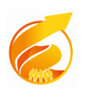 На Конкурс принимаются научные, научно-практические и научно-фантастические работы по трем номинациям:- на лучшую работу, содержащую описание конкретных идей и решений, направленных на преодоление стоящих перед миром глобальных угроз;- на лучшую работу, отражающую научное видение о будущем планеты и человечества и его различных сценариев на рубеже 2100 года;- на лучший рассказ, эссе или репортаж, описывающий фантастические гипотезы и идеи, явления и процессы, события и перспективы будущего на рубеже 2100 года, и дающий им научное объяснение. Прием работ до 31 мая 2020 года. Более подробная информация на сайте Конкурса.